Государственное Бюджетное Учреждение Здравоохранения Псковской области«Псковская детская городская поликлиника»180016, г. Псков, ул. Шестака, д.4 тел.-факс (8112) 29-45-75  Медсестра участковаяот 11 280 р.ГБУЗ «ПСКОВСКАЯ ДЕТСКАЯ ГОРОДСКАЯ ПОЛИКЛИНИКА»Псковская область, г. Псков, Шестака улицаКол-во рабочих мест: 3 Дата публикации: 29.03.2019Карьерный рост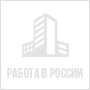 Процедурная медсестраот 11 280 р.ГБУЗ «ПСКОВСКАЯ ДЕТСКАЯ ГОРОДСКАЯ ПОЛИКЛИНИКА»Псковская область, г. Псков, Шестака улицаКол-во рабочих мест: 1 Дата публикации: 29.03.2019Медсестра участковаяот 11 280 р.ГБУЗ «ПСКОВСКАЯ ДЕТСКАЯ ГОРОДСКАЯ ПОЛИКЛИНИКА»Псковская область, г. Псков, Шестака улицаКол-во рабочих мест: 3 Дата публикации: 29.03.2019Детский врач-отоларингологот 25 000 р.ГБУЗ «ПСКОВСКАЯ ДЕТСКАЯ ГОРОДСКАЯ ПОЛИКЛИНИКА»Псковская область, г. Псков, Шестака улицаКол-во рабочих мест: 1 Дата публикации: 29.03.2019Врач лаборантот 25 000 р.ГБУЗ «ПСКОВСКАЯ ДЕТСКАЯ ГОРОДСКАЯ ПОЛИКЛИНИКА»Псковская область, г. Псков, Шестака улицаКол-во рабочих мест: 1 Дата публикации: 29.03.2019Детский врач неврологот 25 000 р.ГБУЗ «ПСКОВСКАЯ ДЕТСКАЯ ГОРОДСКАЯ ПОЛИКЛИНИКА»Псковская область, г. Псков, Шестака улицаКол-во рабочих мест: 2 Дата публикации: 29.03.2019Врач-педиатр (для работы в школе или дет. саду)от 25 000 р.ГБУЗ «ПСКОВСКАЯ ДЕТСКАЯ ГОРОДСКАЯ ПОЛИКЛИНИКА»Псковская область, г. Псков, Шестака улицаКол-во рабочих мест: 10 Дата публикации: 29.03.2019Детский врач-офтальмологот 25 000 р.ГБУЗ «ПСКОВСКАЯ ДЕТСКАЯ ГОРОДСКАЯ ПОЛИКЛИНИКА»Псковская область, г. Псков, Шестака улицаКол-во рабочих мест: 2 Дата публикации: 29.03.2019Врач-педиатр участковыйот 25 000 р.ГБУЗ «ПСКОВСКАЯ ДЕТСКАЯ ГОРОДСКАЯ ПОЛИКЛИНИКА»Псковская область, г. Псков, Шестака улицаКол-во рабочих мест: 18 Дата публикации: 29.03.2019Врач заведующий школьно-дошкольным отделениемот 25 000 р.ГБУЗ «ПСКОВСКАЯ ДЕТСКАЯ ГОРОДСКАЯ ПОЛИКЛИНИКА»Псковская область, г. Псков, Шестака улицаКол-во рабочих мест: 2 Дата публикации: 29.03.2019Медсестра в дет.садот 11 280 р.ГБУЗ «ПСКОВСКАЯ ДЕТСКАЯ ГОРОДСКАЯ ПОЛИКЛИНИКА»Псковская область, г. Псков, Шестака улицаКол-во рабочих мест: 3 Дата публикации: 29.03.2019Карьерный ростФельдшер-лаборантот 11 280 р.ГБУЗ «ПСКОВСКАЯ ДЕТСКАЯ ГОРОДСКАЯ ПОЛИКЛИНИКА»Псковская область, г. Псков, Шестака улицаКол-во рабочих мест: 1 Дата публикации: 29.03.2019Карьерный ростФельдшер школыот 11 280 р.ГБУЗ «ПСКОВСКАЯ ДЕТСКАЯ ГОРОДСКАЯ ПОЛИКЛИНИКА»Псковская область, г. Псков, Шестака улицаКол-во рабочих мест: 4 Дата публикации: 29.03.2019